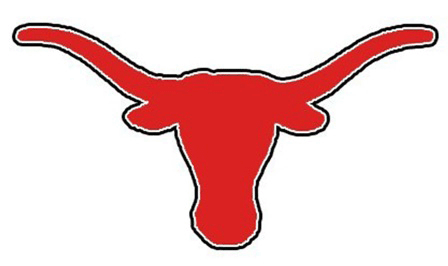 **-District Games   ***- Teacher Appreciation Night      ****- Senior NightHead Coach—Cameron Bankston      Asst. Coach--Joseph Jorgenson    Athletic Director—Rusty Reynolds Principal--Sunny Beseda       Asst. Principal--B.R. Dieterich       Supt.--Dr. J.R. ProctorDateOpponentTimeLocation2/21Rosebud- Lott (Scrimmage)6:00 PMRosebud-Lott2/25Bruceville-Eddy 6:00 PMAxtell2/27-2/29Rio Vista Tournament TBDRio Vista3/3Crawford6:00 PMCrawford3/5-3/7Valley Mills Tournament TBDValley Mills3/10Mart**5:30 PMMart3/13Hubbard**4:30 PMHubbard3/17Dawson**6:00 PMAxtell3/20Coolidge**4:30 PMCoolidge3/24Mt. Calm**6:00 PMAxtell3/27Wortham**           4:30 PMWortham3/31Riesel**6:00 PMAxtell4/3Mart**6:00 PMAxtell4/7Hubbard**6:00 PMAxtell4/10Dawson**12:00 PMDawson4/14Coolidge***6:00 PMAxtell4/17Mt. Calm**4:30 PMMt. Calm4/18Mildred11:30 AMMildred4/21Wortham****6:00 PMAxtell4/28Riesel**6:00 PMRiesel